Заявкана участь у Науково-практичній конференції«СИСТЕМИ ГЕОФІЗИЧНОГО МОНІТОРИНГУ: СЬОГОДЕННЯ ТА МАЙБУТНЄ»Прізвище, ім'я, по батькові ... ... ... ... ... ... ... ... ...... ... ... ... ... ... ... ... ... ... ... ... ... ... ... ... ... ... ... ... ...Повна назва організації ... ... ... ... ... ... ... ... ... ... ... ... ... ... ... ... ... ... ... ... ... ... ... ... ... ... ... ... ... ... ...Поштова адреса, індекс організації ... ... ... ... ... ... ... ... ... ... ... ... ... ... ... ... ... ... ... ... ... ... ... ... ... ... ... ... ... ... ... ... ... ... ... ... ... ... ... ... ... ... ... ... ... ... ... ... ... ... ... ... ... ... ... ... ... ... ... ... ... ... ... ... ... ... ... ... ... ... ... ... ...Телефон (код) ... ... ... ... ... ... ... ... ... ... ... ... ... ... ...Факс ... ... ... ... ... ... .... ... ... ... ... ... ... ... ... ... ... ... ...E-mail ... ... ... ... ... ... .... ... ... ... ... ... ... ... ... ... ... ...... ... ... ... ... ... ... ... ... ... ... ... ... ... ... ... ... ... ... ... ...Назва доповіді ........................................... ..........Форма участі      очна          заочна       Заповнену заявку разом з тезами необхідно надіслати на електронну адресу: science@gcsk.gov.ua.  (з позначкою "конференція" у темі листа)З питань, пов'язаних з участю у конференції звертатися до оргкомітету.Контактна інформація оргкомітету:E-mail (для відправки доповідей та запитань): science@gcsk.gov.ua. Телефони для довідок: +38(096)2152823, +38(063)3250103 Секретар конференції: Юрій Андрущенкоandruschenko_yuriy@ukr.net Головний центр спеціального контролю Національного центру управління і випробувань космічних засобів Державного космічного агентства України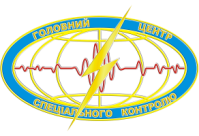 Науково-практична конференція«Системи геофізичного моніторингу: сьогодення та майбутнє»7 червня 2018 р.смт. ГородокДата проведення: 7 червня 2018 рокуПрийом доповідей для публікації: 
 до 15 квітня 2018 рокуУчасть в конференції безкоштовна.Тематичні напрямки роботи конференціїСтан та перспективи розвитку систем геофізичного моніторингуДослідження процесів в атмосфері та ближньому космосі комплексом геофізичних засобівСтан та перспективи розвитку систем передачі, зберігання та обробки геофізичної інформаціїВИМОГИ ДО ОФОРМЛЕННЯ МАТЕРІАЛІВМатеріали обсягом 1 повна сторінка розміщуються на аркушах паперу формату А5, поля зверху, знизу, праворуч, ліворуч – 2,0 см. У лівому верхньому куті проставляється індекс «УДК». Нижче, через інтервал, посередині – прізвище та ініціали автора, науковий ступінь, вчене звання. Нижче, без відступу, посередині – назва організації, яку представляє автор. Нижче, через інтервал, посередині – НАЗВА РОБОТИ. Через інтервал розміщують текст тез доповіді (шрифт Times New Roman, звичайний, розмір – 12 пт, інтервал – одинарний, абзацний відступ – 1,2 см (5 знаків). Текст має бути побудований за наступною схемою: постановка проблеми; виклад основного матеріалу досліджень; висновки. Назви файлів повинні наступною схемою: постановка проблеми; виклад основного матеріалу досліджень; висновки.Назви файлів повинні містити прізвище першого автора, наприклад, для тез доповіді – ivanov_abstr; для заявки – ivanov_registr. Формат файлів. Doc або. Rtf.За результатами конференції буде видано збірник тез доповідей. З приводу придбання збірнику тез звертатися до оргкомітету конференції.МІСЦЕ ПРОВЕДЕННЯ:Україна, 12265, Житомирська обл., Радомишльський р-н, смт. Городоквул. Космічна 1ПРОГРАМА:800-930– реєстрація учасників конференції930-1100 – пленарне засідання1100-1200 – перерва1200 -1600– робота по секціях;1600–1700 – підведення підсумків конференції, нагородження, від’їздОфіційні робочі мови конференції:українська; російськаЧекаємо на Вашу участь у Конференції!!!